1. Осећање приказано на фотографији је: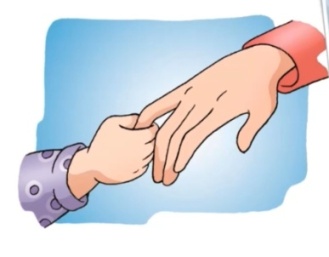 1. Сигурност		2.  Туга	    3. Срећа2. Које осећање препознајеш на фотографији?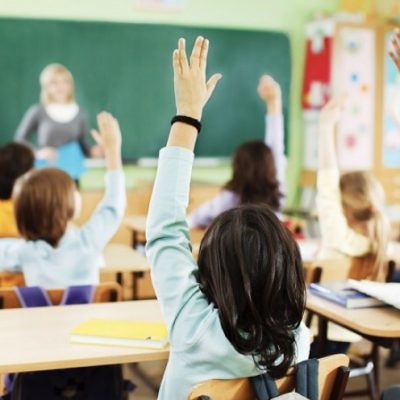 1. Припадност    2.  Страх              3. Сигурност3. Препознај осећање на фотографији: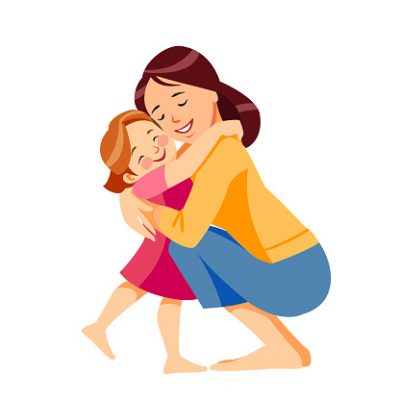 1. Љубав	 2. Туга	3. Страх4. Да ли ти имаш потребу да спаваш?ДаНе5. Препознај потребу на фотографији: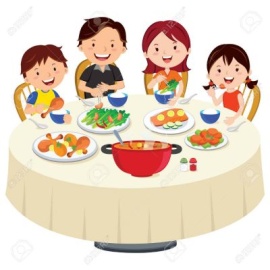 1.  Потреба за храном 2.  Потреба за спавањем3.  Потреба за дисањем6. Означи потребе људи:Хране сеДишуБесСрећа7. Означи осећања људи:ЉубавСрећаПити водуСпавати8. Представљена је разлика по: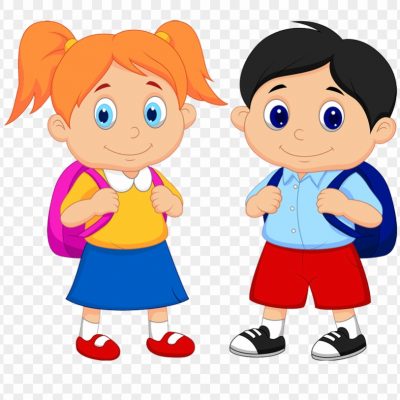 ПолуОбразовањуБоји коже9. Можемо се разликовати по боји косе, коже и боји очију.ТачноНетачно10. Представљена је разлика по: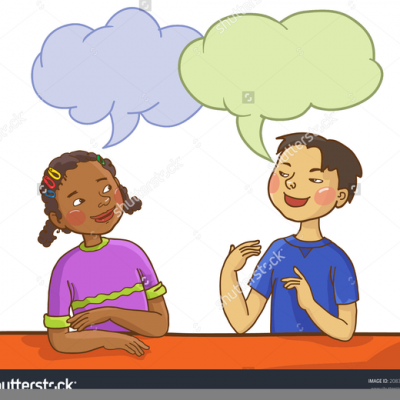 Језику који говоримоСпособностимаСтарости11. Наведи чаробне речи које користимо у говору.____________________________.